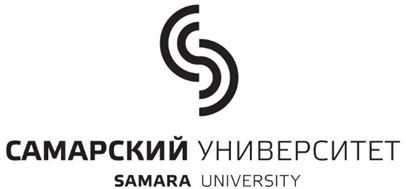 федеральное государственное автономное образовательное учреждение высшего образования «Самарский национальный исследовательский университетимени академика С.П. Королёва»Институт / факультет ____________________________________РАСПОРЯЖЕНИЕ_____________ № ______________Об утверждении расписанийгосударственных аттестационных испытанийпо образовательным программам высшего образованиядля обучающихся ____________ формы обученияВ целях организации проведения заседаний государственных экзаменационных комиссий (ГЭК) по приему государственных аттестационных испытаний: Утвердить расписания государственных аттестационных испытаний по образовательным программам высшего образования:по направлению подготовки бакалавриата ________________________________________                                                                                                      код и наименование направлению подготовки, направленность (профиль)в соответствии с приложением 1;по специальности _____________________________________________________________                                                                                                      код и наименование специальности, специализация в соответствии с приложением 2;по направлению подготовки магистратуры _______________________________________                                                                                                                 код и наименование направлению подготовки, направленность (профиль)в соответствии с приложением 3;Заведующим выпускающих кафедр института ______________________в течение 5 дней                                                                                                                                              указать ФИОсо дня выхода распоряжения обеспечить размещение на кафедральных стендах и доведение расписания государственных аттестационных испытаний до сведения членов ГЭК и апелляционных комиссий, секретарей ГЭК, руководителей и консультантов выпускных квалификационных работ (ВКР) и каждого обучающегося, закрепленного за кафедрой для выполнения ВКР.Директор                                                                                                                        И.О. Фамилия Согласовано:Начальник управления занятости и карьеры                                                                                                     Л.А. ВыборноваПриложение 1 к распоряжению от «___» ____________ 20__ г. №____МИНОБРНАУКИ РОССИИфедеральное государственное автономное образовательное учреждение высшего образования «самарский национальный исследовательский университетимени академика с. п. королЕва»Институт _______________________________________________________Расписание государственных аттестационных испытаний по направлению подготовки бакалавриата ________________________________________________________________________,код и наименование направлению подготовки, направленность (профиль)проводимых в государственной экзаменационной комиссии (ГЭК), утвержденной приказом ректора от «___» ____________ 20__ г. №_____:Председатель ГЭК – ФИО (полностью), степень, звание, должность, организация Члены ГЭК:1.	ФИО (полностью, из числа ППС) – степень, звание, должность;2.	ФИО (полностью, из числа ППС) – степень, звание, должность;3.	ФИО (полностью, из числа ППС) – степень, звание, должность;4.	ФИО (полностью, представитель работодателя) – степень (если есть), звание (если есть), должность, место работы;5.	ФИО (полностью, представитель работодателя) – степень (если есть), звание (если есть), должность, место работы;6.	ФИО (полностью, представитель работодателя) – степень (если есть), звание (если есть), должность, место работы.Секретарь ГЭК – ФИО (полностью), степень, звание, должность.Заведующий кафедрой _______________                                                                  И.О. ФамилияПриложение 2 к распоряжению от «___» ____________ 20__ г. №____МИНОБРНАУКИ РОССИИфедеральное государственное автономное образовательное учреждение высшего образования «самарский национальный исследовательский университетимени академика с. п. королЕва»Институт _______________________________________________________Расписание государственных аттестационных испытаний по специальности ________________________________________________________________________,код и наименование специальности, специализация проводимых в государственной экзаменационной комиссии (ГЭК), утвержденной приказом ректора от «___» ____________ 20__ г. №_____:Председатель ГЭК – ФИО (полностью), степень, звание, должность, организация Члены ГЭК:1.	ФИО (полностью, из числа ППС) – степень, звание, должность;2.	ФИО (полностью, из числа ППС) – степень, звание, должность;3.	ФИО (полностью, из числа ППС) – степень, звание, должность;4.	ФИО (полностью, представитель работодателя) – степень (если есть), звание (если есть), должность, место работы;5.	ФИО (полностью, представитель работодателя) – степень (если есть), звание (если есть), должность, место работы;6.	ФИО (полностью, представитель работодателя) – степень (если есть), звание (если есть), должность, место работы.Секретарь ГЭК – ФИО (полностью), степень, звание, должность.Заведующий кафедрой _______________                                                                  И.О. ФамилияПриложение 3 к распоряжению от «___» ____________ 20__ г. №____МИНОБРНАУКИ РОССИИфедеральное государственное автономное образовательное учреждение высшего образования «самарский национальный исследовательский университетимени академика с. п. королЕва»Институт _______________________________________________________Расписание государственных аттестационных испытаний по направлению подготовки магистратуры ________________________________________________________________________,код и наименование направлению подготовки, направленность (профиль)проводимых в государственной экзаменационной комиссии (ГЭК), утвержденной приказом ректора от «___» ____________ 20__ г. №_____:Председатель ГЭК – ФИО (полностью), степень, звание, должность, организация Члены ГЭК:1.	ФИО (полностью, из числа ППС) – степень, звание, должность;2.	ФИО (полностью, из числа ППС) – степень, звание, должность;3.	ФИО (полностью, из числа ППС) – степень, звание, должность;4.	ФИО (полностью, представитель работодателя) – степень (если есть), звание (если есть), должность, место работы;5.	ФИО (полностью, представитель работодателя) – степень (если есть), звание (если есть), должность, место работы;6.	ФИО (полностью, представитель работодателя) – степень (если есть), звание (если есть), должность, место работы.Секретарь ГЭК – ФИО (полностью), степень, звание, должность.Заведующий кафедрой _______________                                                                  И.О. ФамилияУтверждаюДиректор института ___________________ _____________________  И.О. Фамилия «____»_______________ 20___ г.Государственные аттестационные испытания и предэкзаменационные консультацииДатаВремя Место проведенияФИО обучающегося ГруппаПредэкзаменационные консультации -Предэкзаменационные консультации -Государственный экзамен Государственный экзамен Защита выпускной квалификационной работыЗащита выпускной квалификационной работыУтверждаюДиректор института ___________________ _____________________  И.О. Фамилия «____»_______________ 20___ г.Государственные аттестационные испытания и предэкзаменационные консультацииДатаВремя Место проведенияФИО обучающегося ГруппаПредэкзаменационные консультации -Предэкзаменационные консультации -Государственный экзамен Государственный экзамен Защита выпускной квалификационной работыЗащита выпускной квалификационной работыУтверждаюДиректор института ___________________ _____________________  И.О. Фамилия «____»_______________ 20___ г.Государственные аттестационные испытания и предэкзаменационные консультацииДатаВремя Место проведенияФИО обучающегося ГруппаПредэкзаменационные консультации -Предэкзаменационные консультации -Государственный экзамен Государственный экзамен Защита выпускной квалификационной работыЗащита выпускной квалификационной работы